Асоцијативно учењеАсоцијативним учењем се подстиче развој способности мишљења, памћења, закључивања, синтетизовања, трансфера наученог.Определила сам се за овакав начин учења јер одвајкада постоји снажна веза имеђу говора и ликовног изражавања.Писање помоћу слика познато је још у пихтографском, идеографском и египатском хијероглифском писму из које су се касније јавиле азбука и абецеда. Оваква повезаност омогућује детету развој синапси то јест повезаност између нервних ћелија али се активирају и  додатне синапсе.Сматрам да је корелација између писане речи и ликовног изражавања неопходна и нужна  за развијање функционалног знања што се оваквим радом и показало.Акивности ученика: откривачке активности, рецептивне, ативности резоновања, увиђања и разумевања, машта, ствара, слика, прича, пева.Резултати-исходи: ученици су асоцијативним учењем подстакли развој способности мишљења, памћења, закључивања, синтетизовања, трансфера наученог.Од метода сам користила стваралачку, кооперативну, мнемотехничку методу. Од принципа: принцип занимљивости, инваријатности, трајности знања, корелације.Моје активности су се односиле на објашњавање, усмеравање, подржавање, пратила сам рад све време, комуницирала, помагала у реализацији, давала инструкције за рад, сумирала.Циљ је развој дечје маште, развој способности мишљења, памћења, закључивања, синтетизовања, моторике, креативности, развој визуелне перцепције, социо-емоционални развој, развој пажње, брзог расуђивања, развој когнитивних способности, развој упорности, систематичности, стрпљивости, сналажљивости, самопотврђивање, припадност групи, развој позитивних особина личности (истрајност, систематичност, стрпљивост, самосталност, радозналост, васпитни значај, трансфера наученог.Корелација са наставним предметима: Математика, Ликовна култура, Физичко и здравствено васпитање и Музичка култура.Поделила сам ученике у четири групе помоћу вунице различитих боја. Свако од ученика је излазио и хватао крај једне вунице. Вуница је била у црвеној, жутој, плавој и белој боји. Ученици са истом бојом вунице су чинили једну групу. Представник сваке групе је завртео вртешку која је направљена од бициклистичког точка са постољем, и узео једну коверту када би се точак зауставио.Следи најава рада и објашњење свакој групи. Затим су ученици радили двадесетак минута. Техника дуплих асоцијација ( 10 именица)У овом систему памћења прво смо одредили за сваки број од 1 до 10 одговарајућу слику(по изгледу, фонетској сличности, симболици или дечјој машти).Ево примера дечијих асоцијација.          						         бич	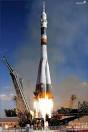 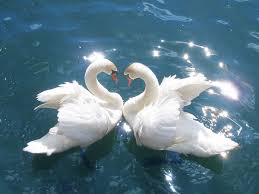 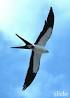 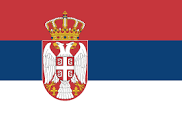     1 			2      			          3					4				5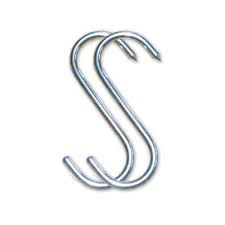 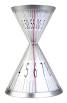 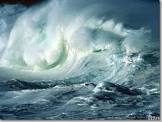 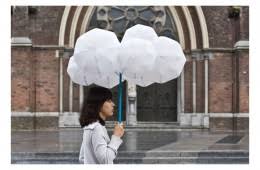 	           6                	       7                                                8						9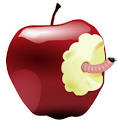 102. Свемир, вода, југ, ветар, камен, кука, бич, време, киша, црв.Затим се одређене  именице повезују са одређеним бројем, и прави се прича од два појма.Ракета је полетела у свемир.Два лабуда су пловила.Ласта је одлетела на југ.Застава се вијори на ветру.Кука се забола у камену.Бич је ударио човека.Пешчани сат је цурио и мерио време.Дечак је пливао у води.Киша је падала и ја сам се заштитио кишобраном.Црв је ушао у јабуку. Јабука је пала са гране.Друга група је радила пример асоцијативног учења када је задња реч у реченици, прва реч у следећој.Наводим примере дечијих радоваНапољу је снег. Снег је дубок. Дубок је да може да се прави анђео. Анђео је леп. Леп је и снег. Снег је беле боје. Боје зиме су: бела, браон, светло плава Други примерСвуда је пао снег. Снег је затрпао и моје саонице. Саонице сам очистио и кренуо на брег. Брег је био залеђен.Залеђен је био и један врабац. Врабца сам умотао у шал и однео га кући. Кући се загрејао и почео да лети  по соби.Трећа група је радила технику кратких прича( 10 именица)Састави се листа од 10 неповезаних појмова(именица), а свака трећа би требало да буде апстрактни појам. Памте се тако што се поделе у три целине(скупа). Прву целину чине прве три именице, другу следеће три и трећа целина има четири појма. Од сваке целине се прави прича.Орман, сто, срцеФлашица, столица, идејаСаксија, сидро, брод1.Много сам волео сто и орман који су ми купили.2. Флашицу сам ставио на столицу. Напамет ми је пала идеја. Хтео сам да напишем поруку и убацим у флашицу. 3. Бродом сам пловио морем. Бацио сам сидро да извадим саксију. Четврта група је на основу бројева до 10 и слика које су сами представљали по њиховом тумачењу састављали чудну причу.Ова група је јединицу повезала са столицом. Број два са кућом. Три са пчелом. Четири са телевизором. Петицу су повезали са лептиром. Број шест са прозором. Седам са вагом. Осмицу са авионом. Девет са цветом. Десет са телефоном.Као што је чудно повезивање тако  је и прича чудна.Један лептир је ушао у кућу. Онда је видео цвеће. Затим је дошао да попије нектар али је једна пчела дошла и попила сав нектар. Онда су хтеле да изађу кроз прозор. Када су излетеле тада је пролетео један авион. Онда је испао један сандук и погодио пчелу. Пчела је пала на телевизор а онда је пао још један сандук. Из сандука је изашао орман. Из ормана се зачуо телефон...Чудна причаЛетела је једна ракета. Ударила је у облак. Облак је пустио кишу. Киша је поквасила змију. Змија је отерала пчелу. Пчела је ушла у кућу. Лист је упао унутра. Унутра је била кутија. Пчела је живела у њој а оловка је била лустер.У циљу бољег памћења прича треба да буде што духовитија, маштовитија, с елементима немогућег.После писања уследила је презентација и дискусија.После дискусије ученици су певали у групама. Свако је свој рад покушао да представи певањем. Циљ ми је био да певају у групи јер се тако ослобађа сератонин и окситоцин који синхронизује срцани ритам, и снажно их повезује и везује  један за  другог, чини их срећнијим и мирнијим. Неронаука певања показује да када певамо наши неуротрансмитери се сједињују на нов начин. Тај нов начин код деце ослобађа  ендорфин у мозгу, чини их здравијим, паметнијим, срећнијим, креативнијим.  Сјајна страна у певању нас повезује са десном страном мозга. То је страна одговорна за интуицију, имагинацију и све креативне идеје. 